EQUAL OPPORTUNITY MONITORING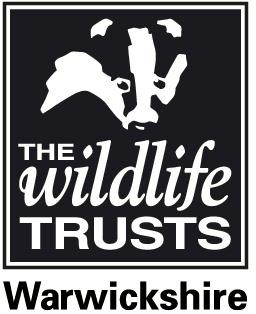 Warwickshire Wildlife Trust is an Equal Opportunities employer. The Trust operates a policy that aims to ensure that unfair discrimination does not take place. The information requested below will help us to monitor the effeciveness of our recruitment. The details supplied are confidential and will not be made available to the recruitment team.Please complete this form and return it with your application to the address below. Thank you for your help.Post  applied for: 	_Gender  Male	FemaleDate of BirthAre you disabled?	Yes	NoIf yes, have you applied under the Job Interview Guarantee scheme?Yes	NoWhere did you see this post advertised?Local press Please specify:National press Please specify:WWT Website Other websitePlease specify:Job Centre OtherPlease specify:Return this completed form to: Nichola Wood, Warwickshire Wildlife Trust, Brandon Marsh  Nature Centre, Brandon Lane, Coventry, CV3 3GWTo which of these groups do you consider you belong (tick one box only)?*A WhiteA1 British A2 IrishA3 Any other White backgroundB MixedB1 White and Black Caribbean B2 white and Black AfricanB3 White and AsianB4 Any other mixed backgroundC Asian or Asian BritishC1 Indian C2 PakistaniC3 BangladeshiC4 Any other Asian background within category DD Black or Black BritishD1 Caribbean D2 AfricanD3 Any other Black background within category DE Any other ethnic groupE1 ChineseE2 Any other ethnic group E3 Not stated*The ethnic groupings are those agreed by theCommission for Racial Equality.